Prikupljanje starog papira_____V. KovačevićU četvrtak 3. studenoga 2016. učenici OŠ Ivane Brlić Mažuranić i područnih škola održali su akciju prikupljanja starog papira. Skupili su ukupno 2976 kg starog papira. Zahvaljujemo svim sudionicima, a najuspješnijima čestitamo!!!Rezultati:Voćne salate_____NovinariPrije nekoliko godina u škole je uveden zdravstveni odgoj. Između ostaloga, govori se o zdravoj prehrani pa je postao običaj kod nekih naših učitelja da sa svojim razredima pripremaju voćne salate.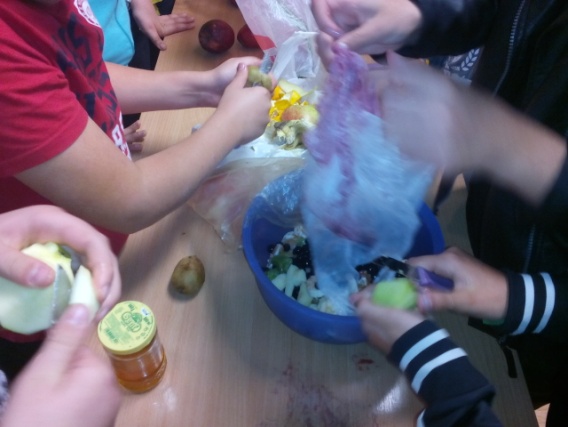 Poznato je kako djeca slabo jedu voće i povrće dok je istovremeno njihov jelovnik prepun grickalica i gaziranih pića. Stoga je ovo zgodan način kako djeci približiti sezonsko voće i povrće te kako uz malo truda dobiti vrhunsku i zdravu poslasticu.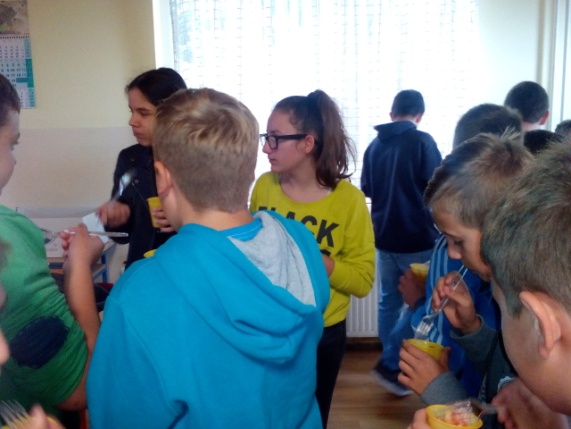 MjestoRazredUkupno kgBroj učenikaKg po učeniku1.7.b10072540.282. 3. r. MŠ3181226.53.5.b3301522.0